ACI/594/10-2020Acidolac caps x 10 kaps.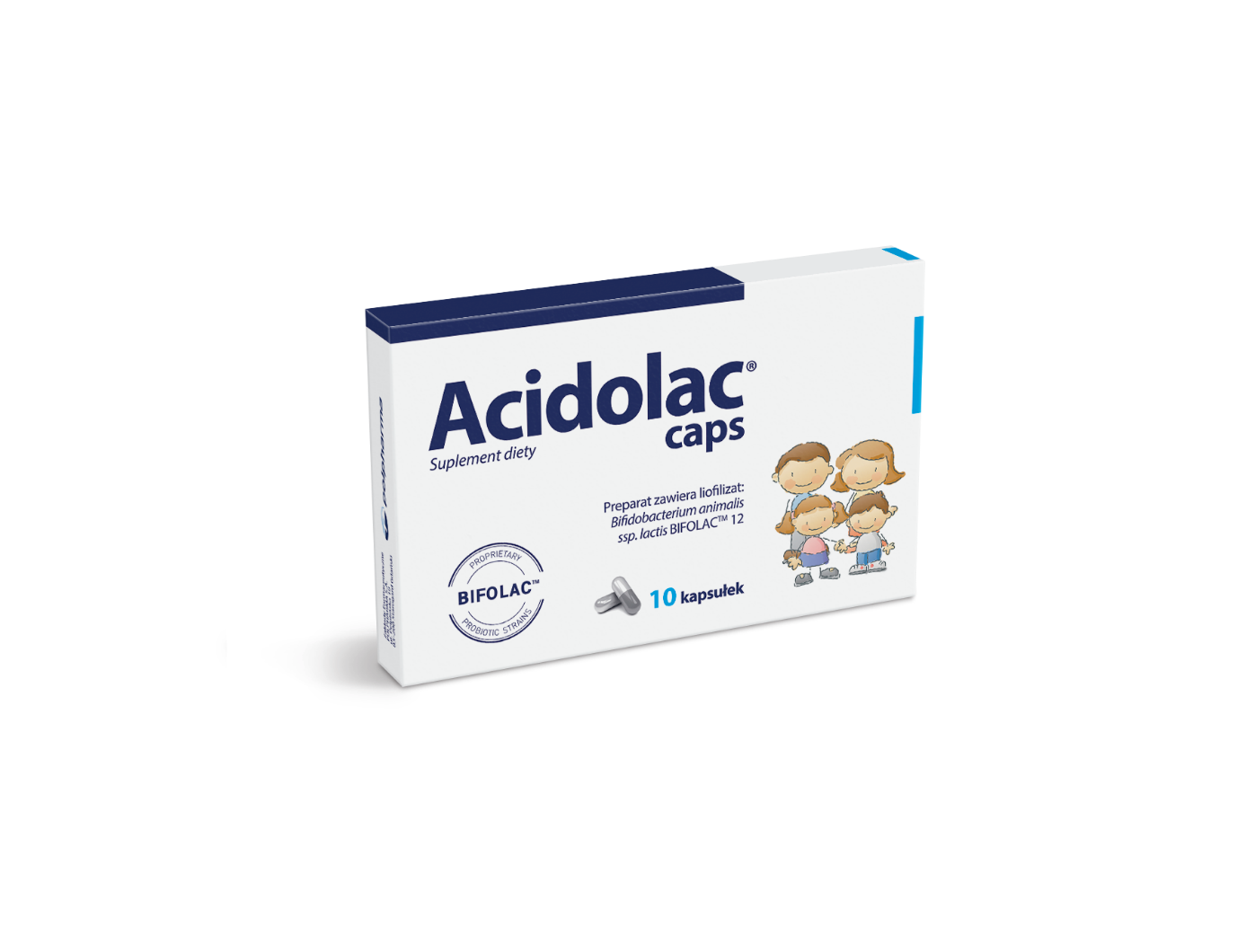 Acidolac® caps jest suplementem diety zawierającym liofilizowane kultury bakterii kwasu mlekowego Bifidobacterium animalis ssp. lactis BIFOLACTM 12. Preparat można stosować w trakcie i po antybiotykoterapii w celu uzupełnienia mikrobioty jelitowej (flory bakteryjnej jelit). Można stosować także w podróży ze zmianą strefy klimatycznej, kiedy w przewodzie pokarmowym dochodzi do zmian w składzie mikroflory.Składniki: 1 kapsułka zawiera liofilizat bakterii kwasu mlekowego zawierający Bifidobacterium animalis ssp. lactis BIFOLACTM 12 2 mld (2x109 CFU*)Zalecane spożycie: Dzieci powyżej 6. roku życia i dorośli: 1-2 kapsułki dziennie. Zawartość kapsułki można spożyć bezpośrednio lub po uprzednim wymieszaniu z wodą, jogurtem lub mlekiem. Nie należy rozprowadzać preparatu w gorących lub mrożonych płynach lub pokarmach.Bezpieczeństwo stosowania:Nie należy przekraczać zalecanej porcji do spożycia w ciągu dnia. Zrównoważona i zróżnicowana dieta oraz zdrowy styl życia są podstawą zapewnienia prawidłowego funkcjonowania organizmu. Suplement diety nie może być stosowany jako substytut zróżnicowanej diety. Nie stosować u osób uczulonych na którykolwiek ze składników produktu.*Colony Forming Unit - jednostka tworząca kolonię bakteriiZakłady Farmaceutyczne POLPHARMA S.A.ul. Pelplińska 1983-200 Starogard Gdański